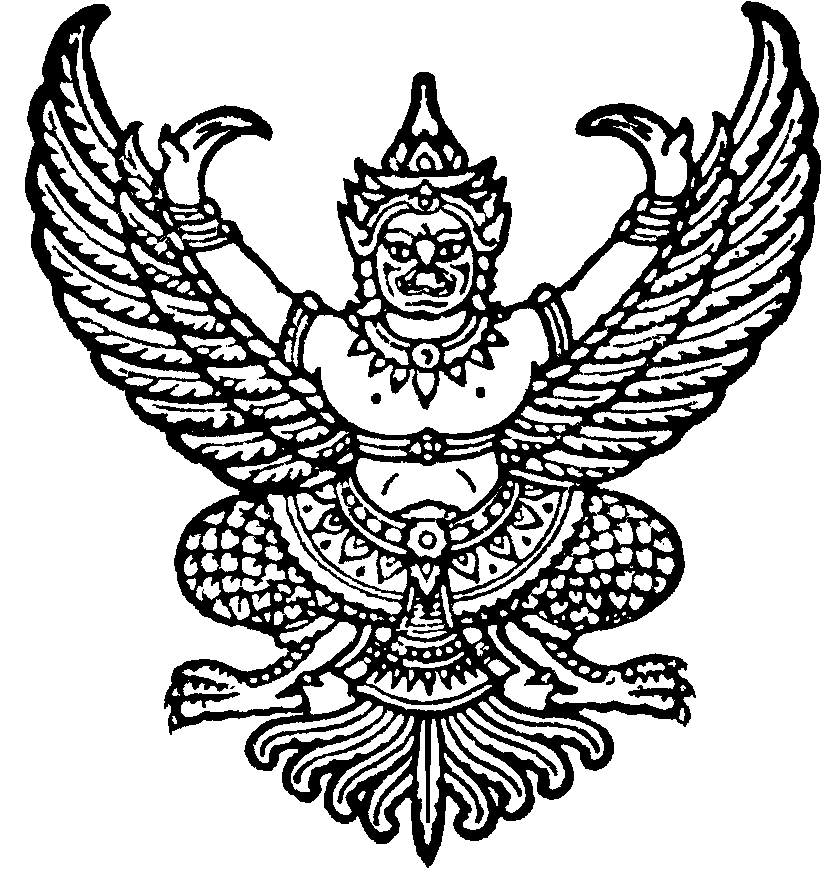 ประกาศองค์การบริหารส่วนตำบลลุงเขว้าเรื่อง  รายงานการประชุมสภาฯ  สมัยสามัญ  สมัยที่  3  ครั้งที่  1 ประจำปี  ๒๕61......................................................		ด้วยสภาองค์การบริหารส่วนตำบลลุงเขว้า  ได้ประชุมสภาองค์การบริหารส่วนตำบลลุงเขว้า               สมัยสามัญ  สมัยที่  3  ครั้งที่  1  ประจำปี  2561  เมื่อวันที่  10  พฤษภาคม  2561  เวลา  09.00  น.             ณ  ห้องประชุมสภาองค์การบริหารส่วนตำบลลุงเขว้า 		การประชุมสภาองค์การบริหารส่วนตำบลลุงเขว้า  สมัยสามัญ  สมัยที่  3  ครั้งที่  1  ประจำปี  2561  ได้ดำเนินการเรียบร้อยแล้ว		จึงประกาศให้ทราบโดยทั่วกัน			ประกาศ   ณ   วันที่   11  พฤษภาคม    พ.ศ.   ๒๕61					         (นายนิธิ  ซำโพธิ์)				   ประธานสภาองค์การบริหารส่วนตำบลลุงเขว้า